Państwowa Wyższa Szkoła Zawodowa w Ciechanowieul. Narutowicza 906-400 CiechanówKAG.262.24.2019                                                                                                  Załącznik nr 1- OpzI. OKREŚLENIE PRZEDMIOTU ZAMÓWIENIA DRUKÓW  Z TOKIEM STUDIÓWZapotrzebowanie  wg wydziałów na druki związane z tokiem studiów:Wydział  Ochrony Zdrowia i Nauk Humanistycznych / WOZiNH /,Wydział  Inżynierii i Ekonomii  /WIiE/,3.  Zamiejscowy Wydział  Elektroniki  Dziennikarstwa  i Technik  Multimedialnych /WE-DiTM/.II. Termin wykonania materiałów związanych z tokiem studiów – wrzesień 2019 r. w/g. poniższych kryteriów:Godło Uczelni do pobrania                                                                                                                               Załącznik do uchwały nr 131/V/2019								Senatu PWSZ w Ciechanowie z 18.06.2019 r.GODŁO - WERSJA PODSTAWOWA Wersję podstawową godła należy stosować wszędzie tam, gdzie jest możliwe użycie koloru. Godło (w krzywych lub w wersji rastrowej) do pobrania znajduje się na stronie internetowej uczelni.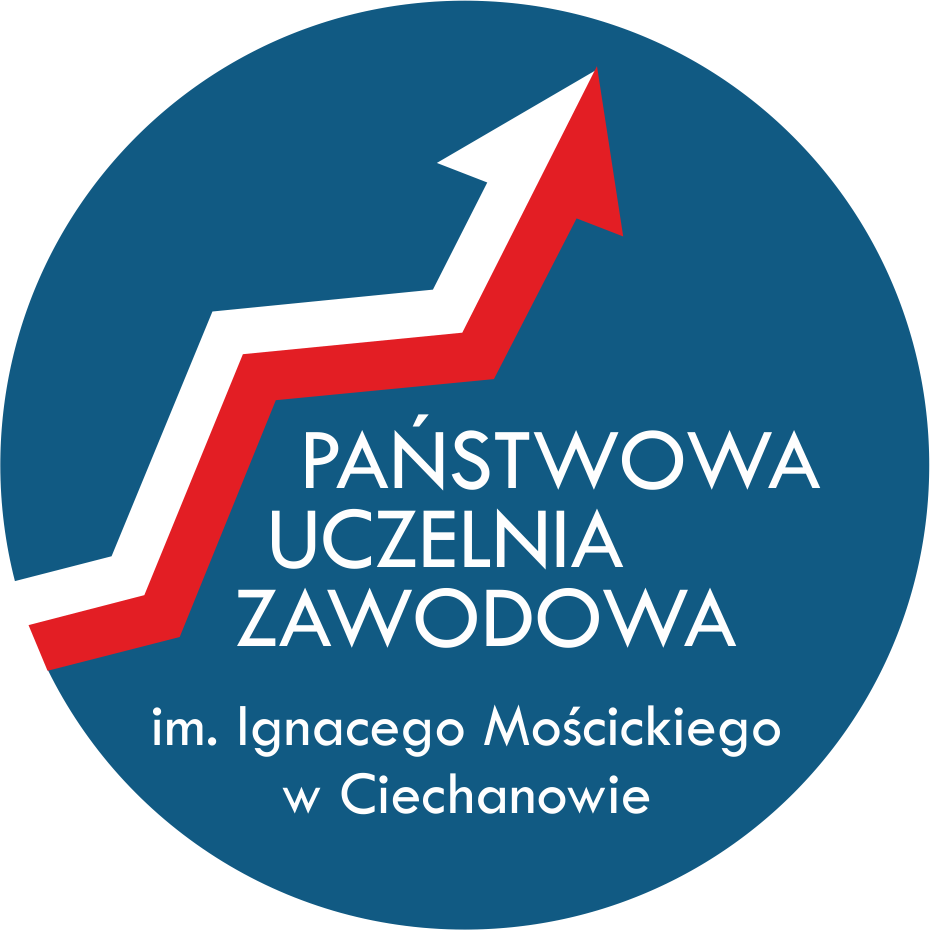 GODŁO - WERSJA DLA CIEMNEGO TŁAWersję tę należy stosować wszędzie tam, gdzie wymagane jest przedstawienie logotypu na ciemnym tle.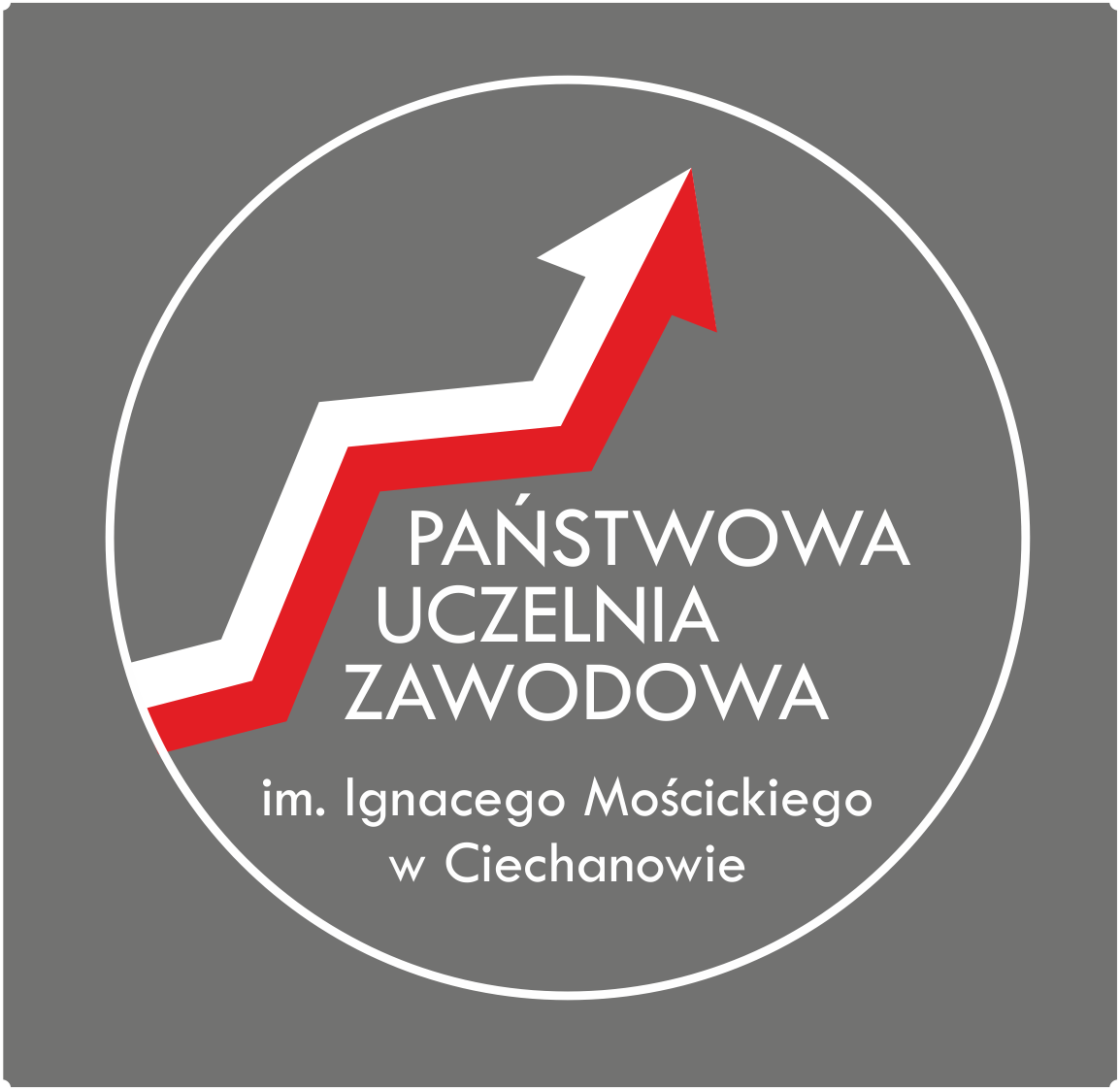 GODŁO – KOLORYSTYKAAby zapewnić marce jednolity wygląd, należy reprodukować godło zachowując ustalone parametry koloru.C:89, M:46, Y:13, K:35
R:17, G:90, B:131C:0, M:100, Y:100, K:0
R:227, G:30, B:36KRÓJ PISMAAby zapewnić marce jednolity wygląd, cała identyfikacja opiera się na jednym kroju pisma.TW Cen MTL.p.  Nazwa  /opis, wymagania, podstawa prawna/ WydziałOgółemsztuk -zapotrzebowanie roczne.1. DYPLOM  UKOŃCZENIA  STUDIÓW WRAZ Z ODPISAMI –  „GILOSZ ” – papier do ice blink chamois 250 g  o wymiarach 290 x 208 mm. Na giloszu  godło po lewej stronie u góry o wymiarach 35 x 30 mm, w odległości od góry 20 mm od boku 17 mm. Po prawej stronie u góry  logo uczelni 35 x 35 mm –  w odległości od krawędzi górnej i bocznej 20 mm od boku 17 mm.. Tłoczenia złocone. Gilosz zawiera dwa elementy wykonane techniką hot sampingu. Dodatkowo zawiera ramkę w kolorze pantone 3005U oraz tło z multiplikowanym godłem Uczelni w kolorze pantone 427U.Nadruk Kwalifikacja pełna na poziomie szóstym lub siódmym  PRK VI lub PRK VII znak graficzny określony Rozporządzeniem z dnia 22 grudnia 2015 roku o Zintegrowanym Systemie Kwalifikacji,  umieszczony w lewym dolnym rogu 35 mm od boku 30 mm od dołu.  Dyplomy według poziomu/nazwy studiów:  1.Studia pierwszego stopnia,  2. Studia drugiego stopnia,  3. Jednolite studia magisterskie.   Dyplomy (Gilosz) należy przygotować zgodnie z   Uchwałę nr 133/V/2019 Senatu Państwowej Wyższej Szkoły Zawodowej w Ciechanowie z dnia 18 czerwca 2019 r. w sprawie zatwierdzenia uczelnianego wzoru dyplomu oraz Zarządzeniem nr 15/2019 Rektora PWSZ w Ciechanowie z dnia 25 czerwca 2019 r. w sprawie wzoru giloszu ukończenia studiów pierwszego stopnia, drugiego stopnia  i jednolitych studiów magisterskich oraz wzoru teczki do dyplomu obowiązującego w PWSZ w Ciechanowie. Godło Uczelni Załącznik do uchwały nr 131/V/2019 Senatu PWSZ w Ciechanowie z 18.06.2019 r.WIiE WOZiNHWE-DiTMRazem sztukrocznie2600.2.DYPLOM  UKOŃCZENIA  STUDIÓW – odpisy  tłumaczone na język obcy: odpis dla absolwenta i odpis do akt wg. wzoru jak powyżej.WIiE WOZiNH WE-DiTM Razem sztukrocznie200.3.Duplikat dyplom + odpis będący następstwem zaginięcia wydanego dyplomu. Według obowiązujących wzorówWIiE WOZiNHWE-DiTM ok. 104.OKŁADKA DO SUPLEMENTUDziennik Ustaw  Nr 196/2011r. – Poz. 1167Rozporządzenie Ministra Nauki i Szkolnictwa Wyższego z dnia 1 września 2011r. w sprawie … Pierwsza strona okładki SUPLEMENT DO DYPLOMU WIiE WOZiNHWE-DiTMRazem sztukrocznie650.5.OKŁADKA DO DYPLOMU Teczka(okładka) w oprawie twardej – tektura 2 mm okleina materiałem skóropodobnym typu Nebraska  w kolorze brąz A 220, w środku dwie lustrzane wyklejki – Flok czerwony /mech/ – tłoczenie suche. Na pierwszej stronie teczki wyciskane  Godło Uczelni oraz wyciśnięty napis: Dyplom ukończenia studiów pierwszego stopnia lub Dyplom ukończenia studiów drugiego stopnia lub Dyplom ukończenia jednolitych studiów magisterskich. Wymiary teczki(okładki) 310 x 223 mm. Cztery narożniki z przeźroczystej folii 40 mm od brzegu zabezpieczające dyplom przed wypadnięciem. Na drugiej stronie Godło Uczelni.  Teczkę należy przygotować według wzoru ustalonego Zarządzeniem nr 15/2019 Rektora PWSZ w Ciechanowie z dnia 25 czerwca 2019 r.Godło Uczelni Załącznik do uchwały nr 131/V/2019 Senatu PWSZ w Ciechanowie z 18.06.2019 r.WIiE WOZiNHWE-DiTM Razem sztukRocznie 650.6.7.DZIENNIK PRAKTYK STUDENTA  dla dwunastu kierunków, format  A – 5  w sztywnych okładkach z nadrukiem na okładce „Dziennik praktyk” , nazwa uczelni, kierunek studiów, imię i nazwisko studenta, Godło uczelni. Objętości  ok.  45  stron  zadrukowanych tabelami, dotyczącymi  przebiegu praktyk oraz odrębnie wykaz efektów uczenia się dla poszczególnych   kierunków studiów. Druk wg. wzoru dostarczonego przez wydział  - wersja elektroniczna dzienniczka praktyk będzie przekazana do druku.    Godło Uczelni Załącznik do uchwały nr 131/V/2019 Senatu PWSZ w Ciechanowie z 18.06.2019 r.--------------------------------------------------------------------------------Teczka    AKTA osobowe studenta. Wymiar teczki (około) 26 x 33,5 cm. Jasna tektura – do uzgodnienia  Pierwsza strona teczki: nr. albumu, pieczątka jednostki organizacyjnej,     kat. archiwalna, znak akt,           Poniżej Student….., Wydział….., Data wstąpienia do szkoły……, Data ukończenia studiów……., Data opuszczenia szkoły…… .Druga strona teczkiZAWARTOŚĆ  TECZKI:Poświadczoną przez uczelnię kopię:a) dokumentu stanowiącego podstawę ubiegania się o przyjęcie na studia, o którym mowa w art. 69 ust. 2 ustawy – w przypadku kandydata na studia pierwszego stopnia lub jednolite studia magisterskie ……………………………………………………..…b) dyplomu ukończenia studiów – w przypadku kandydata na studia drugiego stopnia ……………………………….……………….…Ankietę osobową zawierająca zdjęcie kandydata …………….Dokumenty stanowiące podstawę przyjęcia na studia a) opłata rekrutacyjna …………………………………………..…b) zaświadczenie lekarskie/opcjonalnie/………………………..…c) inne dokumenty wymagane do rekrutacji - w przypadku kandydata na studia drugiego stopnia ……………………………Podpisany przez studenta akt ślubowania ……………………Potwierdzenie odbioru legitymacji studenckiej i indeksu/opcjonalnie/  a także ich duplikatów ……………..…Karty okresowych osiągnięć studenta …………..……………Decyzje dotyczące przebiegu studiów ……………………szt.Raport z badania antyplagiatowego…………………..………Opinię promotora w sprawie dopuszczenia pracy dyplomowej do obrony/opcjonalnie/…………………………………………..Pracę dyplomową ………………………………….…………Recenzję pracy dyplomowej ………………………………….Protokół  egzaminu dyplomowego ………………..………….Dyplom ukończenia studiów – egzemplarz do akt ……………Suplement do dyplomu – egzemplarz do akt …………….……Potwierdzenia odbioru dyplomu ukończenia studiów i jego odpisów, suplementu do dyplomu i jego odpisów, a także duplikatu dyplomu lub duplikatu suplementu do dyplomu albo te dokumenty w przypadku ich nieodebrania…………………….Dziennik zajęć praktycznych i praktyk zawodowych /opcjonalnie/…………………………………………………..Inne .………………………………………………………………………………..…..........................................................................Trzecia strona teczki ze skrzydełkami do dociskania dokumentów. WIiE WOZiNHWE-DiTMRazem sztukrocznie650.-----------700.